Auction Listing and Selling Contract AgreementCONSIGNORName _____________________________________________________________________________________________Address _________________________________________City/State/Zip_______________________________________Phone (Day)_________________________________________(Night)_________________________________________Dealer #______________________________________________State_________________________________________Resale Tax Exempt#__________________________________________________________________________________VEHICLE INFORMATIONYEAR __________________________________________MAKE ______________________________________________MODEL ________________________________________BODY STYLE _________________________________________COLOR (EXTERIOR)________________________________(INTERIOR)__________________________________________NUMBER OF CYLINDERS_________________________MILAGE__________________________VIN#___________________________HAS VEHICLE BEEN RECONDITIONED?_________________ RECONDITIONING AND RESTORATION___________________ ________________________________________________________________________________________________________________________________________________________________________________________________________________________________________________________________________________________________________________________________________________________________________________________________________VEHICLE INFORMATION: Details of previous history, special interests, and facts to be mentioned on the auction block at the discretion of the Auctioneer. __________________________________________________________________________________________________________________________________________________________________________________________________________________________________________________________________________________________________________________________________________________________________________________________________________________________________________________________________________________________________________Consignment/ Catalog Fee $350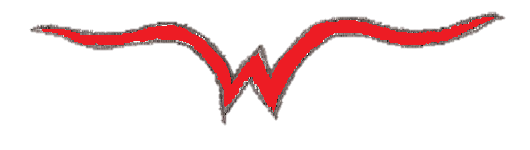 Please send agreement and catalog fee to:Wright Brothers Auction ServicePO Box 633North Platte, NE 69103info@wrightbrothersauction.comRod Wright (308) 530-4537   Mike Ketter (308) 660-9168Darren Dale (785) 332-6506      Gary White 308-534-1711TERMS OF AUCTION LISTING AND SELLING CONTRACT AGREEMENT1. In consideration of listing for sale and undertaking to find a purchaser for the vehicle described herein, consignor(s) hereby grants and gives auction company the exclusive right and authority to sell from the current date to sale date, and represent that no other exclusive agreement is now in force with any other auction company or broker. In the event auction company finds a purchaser ready, willing and able to buy said vehicle, or should said vehicle be sold by, or through, auction company, its advertising and promotion, consignor, or otherwise, during said time for the price and upon the terms stated herein, or for any other price or terms, or consideration acceptable to consignor agrees to pay auction company as commission a sum equal to 10% (ten percent) of this sum for which said vehicle is sold or exchanged. A non-refundable entry fee shall be sent with and be a part of this agreement. In calculating selling commission or no-sale fee this entry fee shall not be credited to regular commission or fee charged. If notified 14 days before sale date entry fee will be refundable (less $25 handling fee). Within 14 days strictly no refunds. I authorize auction company to recover lost commissions due them should I default on this agreement and debit my credit card. 2. TITLE: Good and merchantable vehicle title is part of this agreement and should be attached hereto. In the event title is encumbered by assignment, pledge, chattel mortgage, or security agreement, consignor shall present with this agreement written consent of the holder of such interest to sell such vehicle and the minimum price for which such security interest will be released. If the vehicle has a non-Nebraska title, vehicle ID number must be verified by a Nebraska DMV officer, peace officer, or licensed verifier. (Staff verifier’s will be on hand at auction.) Vehicle title must be in auction company’s possession upon check-in at auction site. A photocopy of vehicle title should be sent when this form and entry fee are mailed to auction office. 3. PHOTOS: Photos provided may be used in advertising and promotion of sale. For benefit of consignor, photos and this contract must be in the hands of auction company 30 days prior to sale in order to be in the catalog and to appear in any national publication. HOWEVER, later consignments will be accepted and offered for sale. PLUS e-mailed jpeg shots will be posted on our web site up to 5 days before auction.4. INSURANCE: Must be provided against all perils and loss by consignor if such protection is desired. Insurance should be maintained until consignor receives sale proceeds. Risk or loss is with consignor, included fire, theft, and damage. 5. TERMS OF SALE: Cash or the equivalent is acceptable by auction company at time of bidder registration. However, should auction company not be satisfied with credit information provided by purchaser, company shall hold, at seller’s request, for a period not longer than 48 hours, any such vehicle for which purchaser has been the successful bidder, for satisfactory payment. If purchaser has not indicated to auction company his intention to complete the purchase within 48 hours from time of sale, auction company shall release vehicle to seller, and shall be held harmless, having acted in good faith on behalf of seller. Auction company is licensed and bonded by the State of Nebraska. No sale monies shall be deposited in auction company’s trust account unless seller or buyer has instructed auction company to do so in writing (in lieu of judgement) or in event of dispute. Vehicle title will be held in trust by auction company until purchaser’s method of payment is completed and satisfactory to auction company, then title will be delivered to purchaser at the time settlement is made with seller. Should ‘No-Sale’ occur, titles may be returned to consignor with same time schedule as if sale had occurred (on or about 14 days). Auction will be conducted in all respects according to the laws of the State of Nebraska. Should purchaser fail to complete the sale as made by the auction company, consignor agrees to do and to perform all that may be necessary to enforce the contract made with the purchase for the above described vehicle in the above auction or any future auction at no additional entry fee with only one commission due. Successful sellers will be paid within 14 days. If said vehicle is sold or exchanged within 14 days after the expiration of the term of this agreement to any person, firm, or corporation with whom during the exclusive period of this agreement auction company or its representatives, or consignor(s), had negotiations relative to, or the purchase of said vehicle for said reserve price stated herein, or for a price and upon terms acceptable to consignor, agrees to pay auction company a commission equal to that stated herein of the gross sale or exchanged price hereof, provided however, that this extension clause shall not be applicable and binding should vehicle be listed with another licensed auctioneer to sell at public auction upon or after the terms of this agreement. In the event of consignor’s default on any terms herein, said auction company or assigns shall be entitled to attorney fees incurred in the enforcement of this consignment. We reserve the right to debit consignors credit card our commission if it is brought to our attention the vehicle was sold through our efforts at the sale and auction company was bi-passed. (Buyer and seller dealt direct with each other). If the buyer defaults in payment for purchase in any way whatsoever, the auction company shall be held harmless against lawsuits and judgements. The auction company shall do all in its power to collect good funds before releasing said vehicle. The sale shall be null and void if payment in full is not received. Consignor represents and warrants that he has the right to consign and sell, and that vehicle and its title documents are free and clear from all claims and liens unless stated otherwise herein, and/or that sellers or finance company or claim lien holder will cooperate and accept net sale proceeds when presented by auction company. (All claim or lien holder information must be provided to the auction company.) Consignor has represented the authenticity, history and condition of the consigned vehicle as indicated hereinbefore. Consignor warrants to auction that such representations are true and agree to pay the full commission earned from the sale of such vehicle if any sale made hereunder is not completed due to buyer rejecting the vehicle because of any misrepresentation by consignor. All guarantees are between buyer and seller and in no event shall auction company be responsible for seller’s guarantees or warranties, including applicable smog equipment, and mileage statements.AUCTION COMPANY RESERVES THE RIGHT TO CHANGE THE RULES AND REGULATIONS, AND TO MAKE ADDITIONAL RULES AND REGULATIONS, AS IT DEEMS TO BE IN THE BEST INTERESTS OF THE AUCTION. MANAGEMENT SHALL HAVE SOLE POWER TO INTERPRET, AMMEND AND ENFORCE RULES AND REGULATIONS.Authorized Signature___________________________________________Date_______________________________________________